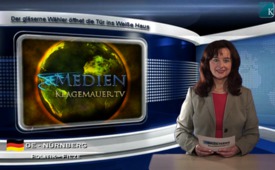 Der gläserne Wähler öffnet die Tür ins Weisse Haus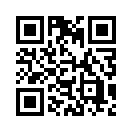 Hinter dem erneuten Wahlsieg von Obama steht eine hochprofessionelle Wahlkampfmaschinerie. Ähnlich wie Google sammeln moderne Wahlstrategen...Hinter dem erneuten Wahlsieg von Obama steht eine hochprofessionelle Wahlkampfmaschinerie. Ähnlich wie Google sammeln moderne Wahlstrategen auf den Webseiten ihrer Partei mit „Tracking Tools“ (kleinen Internetspionen), Daten, die Aufschluss darüber geben, worüber sich Wähler informieren und was sie besonders interessiert. Diese Daten werden mit Informationen aus Gesprächen mit freiwilligen Wahlhelfern, Konsumentenstudien und öffentlich zugänglichen Datensätzen von Wahlregistern verknüpft. So konnte die Wahlkampfzentrale der Demokraten – mehr noch als die der Republikaner – mit einem riesigen Fundus an Informationen arbeiten. Ihnen standen bis zu 500 verschiedene privateste Informationen pro Bürger zur Verfügung. Dadurch war es möglich, schließlich jede Zielperson mit der für sie passenden und überzeugenden Botschaft anzusprechen. Nennt man das nicht Manipulation? Fakt ist: Wer seine Wähler genau kennt, hat beste Chancen, die Wahl zu gewinnen.von sk.Quellen:http://www.tagesanzeiger.ch/ausland/us-wahlen/Der-glaeserne-Waehleroeffnet- die-Tuer-ins-Weisse Haus/ story/11361332Das könnte Sie auch interessieren:---Kla.TV – Die anderen Nachrichten ... frei – unabhängig – unzensiert ...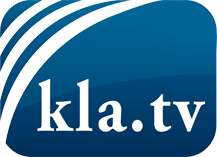 was die Medien nicht verschweigen sollten ...wenig Gehörtes vom Volk, für das Volk ...tägliche News ab 19:45 Uhr auf www.kla.tvDranbleiben lohnt sich!Kostenloses Abonnement mit wöchentlichen News per E-Mail erhalten Sie unter: www.kla.tv/aboSicherheitshinweis:Gegenstimmen werden leider immer weiter zensiert und unterdrückt. Solange wir nicht gemäß den Interessen und Ideologien der Systempresse berichten, müssen wir jederzeit damit rechnen, dass Vorwände gesucht werden, um Kla.TV zu sperren oder zu schaden.Vernetzen Sie sich darum heute noch internetunabhängig!
Klicken Sie hier: www.kla.tv/vernetzungLizenz:    Creative Commons-Lizenz mit Namensnennung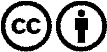 Verbreitung und Wiederaufbereitung ist mit Namensnennung erwünscht! Das Material darf jedoch nicht aus dem Kontext gerissen präsentiert werden. Mit öffentlichen Geldern (GEZ, Serafe, GIS, ...) finanzierte Institutionen ist die Verwendung ohne Rückfrage untersagt. Verstöße können strafrechtlich verfolgt werden.